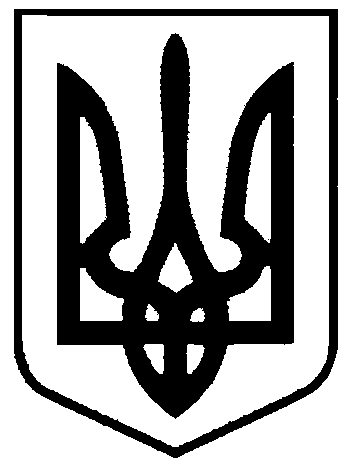 СВАТІВСЬКА МІСЬКА РАДАШОСТОГО СКЛИКАННЯДВАДЦЯТЬ ПЕРША СЕСІЯРІШЕННЯвід                                      2018 р.    	м. Сватове                                   № 21/___Про затвердження Порядку призначення на посаду  керівника дошкільного навчального закладу Сватівської міської ради Луганської областіВідповідно статті 30 Закону України «Про освіту», , керуючись статтею 26 Закону України «Про місцеве самоврядування в Україні», СВАТІВСЬКА МІСЬКА РАДАВИРІШИЛА:	1. Затвердити Порядок призначення на посаду керівника дошкільного закладу освіти  Сватівської міської ради Луганської області, що додається.	2. Контроль за виконанням рішення покласти на першого заступника міського голови Жаданову Л.В.Сватівський міський голова                                        Є.В. РибалкоДодаток                                            до рішення _____ сесіїСватівської міської ради                      від «__»_________ № ______ПОРЯДОКпризначення на посаду керівника дошкільного закладу освіти Сватівської міської ради Луганської області1. Цей Порядок визначає механізм призначення на посаду керівника дошкільного закладу освіти Сватівської  міської ради Луганської області (далі – навчальний заклад).2. Призначення керівника дошкільного закладу освіти здійснює Сватівська  міська рада відповідно до діючого законодавства за результатами конкурсного відбору, що проводиться відповідно до цього Порядку, шляхом укладання контракту.3. Підставою для проведення конкурсного відбору є розпорядження Сватівського міського голови.Підставами для прийняття відповідного розпорядження є:утворення нового дошкільного закладу освіти;наявність вакантної посади керівника дошкільного закладу освіти;	- прийняття рішення щодо припинення (розірвання) трудового договору (контракту) з керівником дошкільного закладу освіти. 	4. Рішення та оголошення про проведення конкурсного відбору оприлюднюється в місцевих засобах масової інформації,  на офіційному веб-сайті Сватівської міської ради та дошкільного закладу освіти  не пізніше, ніж за один  місяць до початку проведення конкурсного відбору.	В оголошенні про проведення конкурсного відбору зазначаються :	- найменування і місцезнаходження дошкільного закладу освіти;	- найменування посади та умови оплати праці;	- кваліфікаційні вимоги до претендентів на посаду керівника дошкільного закладу освіти;	- перелік документів, які необхідно подати для участі в конкурсному відборі, та строк їх подання;	- дата, місце та етапи проведення конкурсного відбору.	Строк подання документів для участі у конкурсному відборі становить 30 календарних днів з дня оприлюднення оголошення про проведення конкурсного відбору.5. Кваліфікаційні вимоги до претендентів на посаду керівника навчального закладу:- громадянство України;- вільне володіння державною мовою;- вища педагогічна освіта на рівні спеціаліста або магістра;- стаж педагогічної роботи не менше трьох років;- високі моральні якості та стан здоров’я, що дозволяє виконувати професійні обов’язки.6. Перелік документів, які необхідно подати для участі в конкурсному відборі:- заяву та мотиваційний лист про участь у конкурсі;- автобіографію;- заповнений особовий листок з обліку кадрів;;- дві фотокартки розміром 4х6 см.;- копію паспорта громадянина України;- копію документів  про освіту, підвищення кваліфікації, присвоєння вченого звання, присудження наукового ступеня;- копію військового квитка (для військовозобов’язаних);- концепцію розвитку навчального закладу.7. Етапи проведення конкурсного відбору:- публікація оголошення про проведення конкурсу;- прийом документів від осіб, які бажають взяти участь у конкурсі, та їх попередній розгляд на відповідність встановленим кваліфікаційним вимогам до відповідного рівня посади;- вивчення конкурсною комісією поданих документів;- презентація концепції розвитку дошкільного закладу освіти на засіданні конкурсної комісії;- співбесіда з кандидатами;-  відбір кандидата на посаду керівника дошкільного закладу освіти.	8. Для проведення конкурсного відбору Сватівський міський голова розпорядженням  утворює конкурсну комісію, до складу якої включаються: перший заступник міського голови, заступник міського голови з соціальних питань, провідний спеціаліст – юрист міської ради, керівні спеціалісти апарату міської ради,  голова або члени постійної депутатської комісії з питань охорони здоров`я, освіти, культури, духовності, спорту, соціального захисту населення, проблем сім`ї, молоді та ветеранів Сватівської міської ради, представники керівників дошкільних закладів освіти м. Сватове.	Засідання конкурсної комісії вважається правоможним, якщо на ньому присутні не менше двох третин усіх членів комісії. Рішення конкурсної комісії приймається більшістю голосів присутніх на засіданні членів комісії. У разі рівного розподілу голосів вирішальним є голос голови конкурсної комісії.	9. Конкурсний відбір полягає у :	9.1. Поданні претендентом документів, що підтверджують відповідність кваліфікаційним вимогам, вказаним у п.6 Порядку.9.2. Презентації концепції розвитку дошкільного закладу освіти на засіданні конкурсної комісії. 9.3. Поданні претендентом мотиваційного листа і концепції розвитку дошкільного закладу освіти.9.4. Вивченні конкурсною комісією поданих документів. Вивчення конкурсною комісією поданих документів не може здійснюватися більш як п’ять робочих днів.10. Конкурсна комісія протягом одного робочого дня після завершення вивчення поданих документів надає претендентам Сватівському міському голові висновок щодо результатів конкурсного відбору.Кожен претендент може надати обґрунтовані заперечення щодо наданого висновку до міської ради не пізніше ніж через п’ять робочих днів з дати його отримання.11. На підставі висновку та заперечень (за наявності), зазначених у пункті 10 цього Порядку, не раніше ніж через п’ять робочих днів та не пізніше ніж через десять робочих днів з дати їх отримання,  Сватівський міський голова приймає рішення про призначення керівника дошкільного закладу освіти. Та укладає  з переможцем контракт терміном до 5 років з дотриманням вимог законодавства про працю. 12. Конкурсний відбір визначається таким, що не відбувся, в разі, коли:	- відсутні мотиваційні листи (заяви)  про участь у конкурсному відборі;	- жоден з претендентів не пройшов конкурсного відбору;	- конкурсною комісією не визначено претендента.Підставою для визнання конкурсного відбору таким, що не відбувся, є рішення Сватівського міського голови. Якщо конкурсний відбір не відбувся, проводиться повторний конкурсний відбір відповідно до цього Порядку.13. Результати конкурсного відбору оприлюднюються в місцевих засобах масової інформації, на офіційному веб-сайті Сватівської міської ради та навчального закладу.Керуючий справами виконкому                                А.Є. Луньов